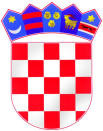 REPUBLIKA HRVATSKAOSNOVNA ŠKOLA IVAN GORAN KOVAČIĆ ČEPIĆPurgarija Čepić 1, 52232 KršanKLASA: 007-04/22-02/07URBROJ: 2144-19-01-22-3Purgarija Čepić, 28. listopada 2022. ZAKLJUČCIsa sjednice Školskog odboraodržane 28. listopada 2022. godineRazmatran je i prihvaćen zapisnik sa prethodne, 14. sjednice Školskog odbora održane dana 6. listopada 2022. godine;Nazočni članovi jednoglasno su usvojili prijedlog ravnateljice o izboru kandidata Stefani Floričić na radno mjesto učitelja razredne nastave za rad u produženom boravku na određeno puno radno vrijeme;Nazočni članovi jednoglasno su usvojili prijedlog ravnateljice o donošenju Odluke o ne zasnivanju radnog odnosa po objavljenom natječaju za radno mjesto kuhara/ice.Predsjednik Školskog odbora:Dolores Pilaš, prof.